MOVIE ANALYSIS ROUGH WORK * “I” choose 3; “O” choose 4; “Y” choose 5.
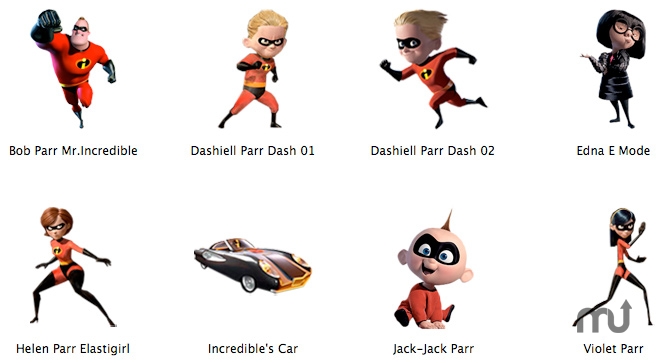 IntroductionIntroductionMovie TitleCharacter NameCharacter Type(s)- flat vs. round- major/minor- protagonist/antagonist- static/dynamic- stockThesisPronunciationPronunciationPointProofExplanationEnunciationEnunciationPointProofExplanationVolumeVolumePointProofExplanationPacePacePointProofExplanationDictionDictionPointProofExplanationToneTonePointProofExplanationPitchPitchPointProofExplanationAccentAccentPointProofExplanationConclusionConclusionSummarize Ideas- Character name- Movie Title- Voice characteristics- Main ideasWhat have you learned about voice and its effect on characterizartion?